Informatiemap EED in de regio Intern Begeleiders,SWV’ers enGezinsspecialistenNaar een integrale aanpakVersie 2020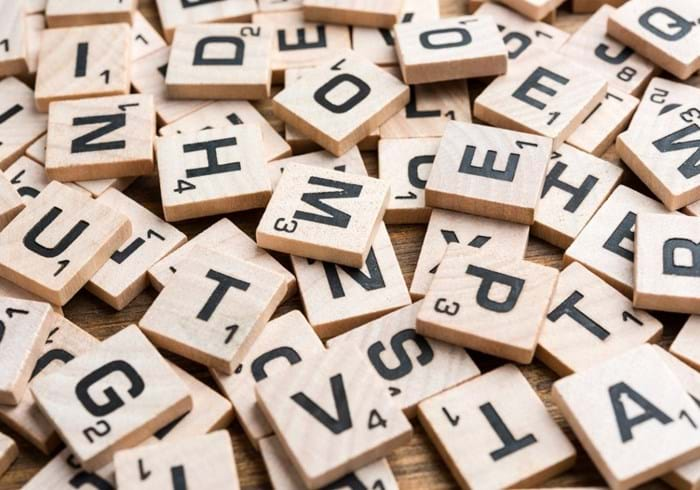 InhoudsopgaveInleiding										3Dyslexie										4Vergoeding									4Continuüm van zorg								7Route EED										9School									104.1.1	Signaleren van lees- en spellingproblemen				114.2 	Gezinsspecialist (GS)							154.3	Samenwerkingsverbandmedewerker (SWV’er)				164.4	Specialistische Leesbehandelaar (SLB’er)				164.5 	Poortwachter								184.6	Zorgaanbieder								18Bijlage 1 Criteria aanvraag vergoede diagnostiek en/of behandeling EED	20Bijlage 2 Vragenlijst ouders/verzorgers							22Bijlage 3 Informatiebrief SLB								28Bijlage 4 Contactgegevens betrokkenen						30InleidingDe gehele dag door lezen en schrijven we zowel bewust als onbewust. Denk bijvoorbeeld aan het maken van een boodschappenlijstje, het lezen van ingrediënten op een verpakking, het zoeken naar de juiste route of het lezen van een handleiding. Onze geletterde maatschappij doet bijna constant een beroep op onze lees- en schrijfvaardigheid. Goed kunnen lezen en schrijven is dus belangrijk in onze geletterde maatschappij. Scholen hebben de taak om effectief lees- en spellingonderwijs te bieden. In de meeste gevallen verloopt het proces van lezen en/of spellen zonder al te veel hindernissen. Bij leerlingen met lees- en/of spellingproblemen verlopen deze processen niet vanzelfsprekend en dat is van invloed op het functioneren van deze leerlingen. Daarom is het van belang om eventuele lees- en/of spellingproblemen te voorkomen, tijdig te ontdekken en te verminderen door intensieve begeleiding te bieden. 100% van de leerlingen profiteert van het klassikale aanbod (interventieniveau 1). Wanneer de leerling tot de 20-25% zwakste behoort is interventieniveau 2 geïndiceerd. 10% Van alle leerlingen in het basisonderwijs ervaart lees- en/of spellingsproblemen (interventieniveau 3). Deze interventieniveaus komen in paragraaf 4.1.1 uitgebreid aan de orde.Bij ongeveer 3,5% zijn de problemen dermate ernstig en hardnekkig dat er sprake is van dyslexie. Voor deze beperkte groep is goed onderwijs en intensivering van begeleiding ontoereikend. Dan is diagnostiek en behandeling in de gezondheidszorg geïndiceerd. Leerlingen kunnen echter pas worden doorverwezen naar deze vergoede zorg wanneer sprake is van een ernstige achterstand die blijft bestaan, ook na herhaalde interventies. De zorg voor leerlingen met Ernstige Enkelvoudige Dyslexie (EED) valt per 1 januari 2015 onder de Jeugdwet. Hierdoor zijn gemeenten financieel verantwoordelijk voor de transparante inkoop van een dekkend zorgaanbod. Daarnaast zijn zij organisatorisch verantwoordelijk voor een kwantitatief en kwalitatief passend dyslexiezorgaanbod. Om optimale ketenzorg te bereiken is samenwerking tussen gemeenten, samenwerkingsverband, schoolbesturen, scholen en zorgaanbieders van cruciaal belang. In de gemeenten Maassluis, Schiedam en Vlaardingen heeft vanaf 2018 een wijziging plaatsgevonden in de toeleiding naar diagnostiek en behandeling van EED. Samenwerkingsverband ‘Onderwijs dat Past’ neemt de organisatorische verantwoordelijkheden van de drie gemeenten over. De pilot: “EED in de regio – naar een integrale aanpak” is op 1 januari 2018 gestart. Dat betekent dat alle kinderen tussen de 7 en 12 jaar (soms 13 jaar als het kind nog op de basisschool zit) die in Maassluis, Schiedam of Vlaardingen wonen en in aanmerking willen komen voor de vergoede dyslexiezorg worden, sinds 11 juni 2018, aangemeld bij de poortwachter(s). Voor de duidelijkheid: dit geldt dus ook voor kinderen die in Maassluis, Schiedam of Vlaardingen wonen, maar buiten deze gemeenten naar school gaan.DyslexieDe definitie van dyslexie van de Stichting Dyslexie Nederland (SDN, 2016) luidt als volgt:“Dyslexie is een specifieke leerstoornis die zich kenmerkt door een hardnekkig probleem in het aanleren van accuraat en vlot lezen en/of spellen op woordniveau, dat niet het gevolg is van omgevingsfactoren en/of lichamelijke, neurologische of algemene verstandelijke beperking.”VergoedingAlleen diagnostiek en/of behandeling van EED voor kinderen tussen de 7 en 12 jaar 
(soms 13 jaar als het kind nog op de basisschool zit) in het basisonderwijs worden vergoed. In de definitie EED (Ernstige Enkelvoudige Dyslexie) betekent ernstig concreet dat de leerling op minimaal drie achtereenvolgende meetmomenten:een E-score of V- (min) score behaalt bij woordlezen. Of een E-score of V- (min) score op CITO spelling behaalt en een lage D-score of V score op bij woordlezen.Figuur 1 geeft de scores aan. In figuur 2 worden hoofdmetingen en tussenmetingen schematisch weergegeven.Figuur 1: ScoresFiguur 2: MeetmomentenDe eerste meting waarop een leerling uitval laat zien, geldt als hoofdmeting 1. Dit kan dus halverwege groep 3, eind groep 3, of later zijn.Bij een doublure telt de didactische leeftijd door en wordt geadviseerd te kijken naar de vaardigheidsscores. Bijvoorbeeld bij een doublure in groep 3 of 4 maakt de leerling eind groep 4 toets E4 (spellingcategorieën van groep 5 heeft de leerling nog niet gehad). De vaardigheidsscore van deze leerling wordt beoordeeld met de normtabel van E5, die aansluit bij zijn didactische leeftijd. Dit kan omdat spellingtoetsen uit het Cito-LOVS dezelfde onderliggende spellingvaardigheid meten. Zie voor meer informatie de richtlijn omgaan met doublures.Continuüm van zorgHet continuüm van zorg, ontwikkeld en beschreven door dhr. Chris Struiksma, richt zich op het geven van goed en effectief lees- en spellingonderwijs. Onderstaand schema (figuur 3) geeft de interventieniveaus weer die gezet moeten worden door de school. Bij dit schema dient opgemerkt te worden dat bij ongeveer 5-7% van de leerlingen dyslexie wordt vastgesteld middels psychodiagnostisch onderzoek (stap 7) en dat ongeveer 3,5% een gespecialiseerde behandeling zal krijgen (stap 8). Dit zijn de leerlingen met de diagnose EED. Onderstaande informatie is verkregen vanuit de “handreiking voor de invulling van ondersteuningsniveau 2 en 3 bij het vermoeden van EED”, (Nederlands Kwaliteitsinstituut Dyslexie en Expertisecentrum Nederlands, 2019).Figuur 3: Continuüm van zorgIn de definitie van SDN (hoofdstuk 2) betekent de term hardnekkig dat de problemen blijven bestaan, ondanks intensieve remediëring, hierbij wordt onderscheid gemaakt op drie ondersteuningsniveaus. Om de hardnekkigheid aan te tonen dient, naast goed onderwijs op interventieniveau 1, hulp op interventieniveau 2 en interventieniveau 3 te worden geboden. Interventieniveau 2: wanneer de achterstand tijdens het eerste meetmoment aangetoond wordt, dient de leerling gedurende minimaal 10 tot 12 weken en minimaal 60 minuten bovenop het reguliere aanbod, gerichte begeleiding voor lezen en/of spelling te ontvangen. De begeleiding bestaat uit intensivering, extra instructie en aanvullende materialen (bijvoorbeeld uit de methode). Interventieniveau 3: wanneer na het tweede meetmoment nog steeds sprake is van uitval, wordt de aanpak opnieuw geïntensiveerd. Opnieuw dient de leerling gedurende minimaal 10 tot 12 weken en minimaal 60 minuten bovenop het reguliere aanbod gerichte begeleiding voor lezen en/of spelling te ontvangen. In dit zorgniveau is sprake van individuele begeleiding of begeleiding in een kleine groep, buiten de klas. In paragraaf 4.1.1 staat onder interventieniveau 3 beschreven wie deze intensieve begeleiding mag geven. Hardnekkigheid blijkt dus wanneer er extra planmatige en intensieve didactische maatregelen zijn geboden die nauwelijks tot resultaat leiden (gestapelde ondersteuning). Alle extra begeleiding wordt vastgelegd in een handelingsplan.De term enkelvoudig betekent dat er naast dyslexie geen sprake kan zijn van een beperking, GGZ-stoornis of andere taal- of leerstoornis (comorbiditeit) die een belemmering vormt voor dyslexieonderzoek en/of behandeling. Deze enkelvoudigheid wordt in samenspraak met de Gezinsspecialist bekeken.In het leerlingdossier dienen de achterstand en de hardnekkigheid helder en navolgbaar te worden omschreven.Route EEDNa de route EED volgt een uitgebreidere beschrijving betreffende stappenplannen en rollen van school, SWV’er (samenwerkingsverband medewerker), GS (gezinsspecialist), SLB’er (Specialistische Leesbehandelaar), poortwachter, wijkteam, ROG+ en zorgaanbieder.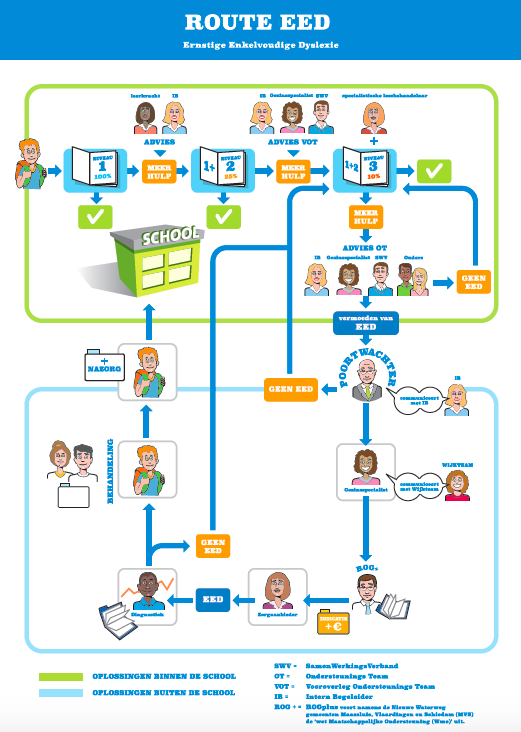 Figuur 4: Route EEDSchoolHandelt volgens de protocollen leesproblemen en dyslexie. Zie ook deze linkSignaleert problemen bij de leerling op het gebied van lezen en/of spellen, deze worden door leerkracht en intern begeleider (IB’er) besprokenOnderneemt de benodigde acties om de lees- en spellingsontwikkeling van de leerling op niveau te krijgen, zie: handreiking voor de invulling van ondersteuningsniveau 2 en 3 bij het vermoeden van EED De school checkt of de leerling voldoet aan de criteria voor de aanvraag vergoede diagnosiek en/of behandeling EED. Zie Bijlage 1 Criteria aanvraag vergoede diagnostiek en/of behandeling EED.Maakt de leerling in Onderwijs Transparant aanMaakt een Vooroverleg Ondersteunings Team-traject (VOT-traject) van de specifieke leerling aan, waarbij de Gezinsspecialist (GS) en Samenwerkingsverbandmedewerker (SWV’er) geselecteerd worden. Het dossier wordt gedeeld door de status van het VOT-traject op definitief te zetten. LET OP, zie punt 13Bespreekt de leerling, nadat deze onvoldoende vordert in niveau 2, in het VOT met IB’er, GS en SWV’erSchakelt op interventieniveau 3 hulp in van een SLB’er middels het aanmaken van een OT traject in Onderwijs Transparant (zie paragraaf 4.4)Uploaden van onderstaande documenten in het VOT-traject:Handelingsplannen op het gebied lezen en spellingUitdraai Leerling Volg Systeem (LVS)Vragenlijst ouders/verzorgers (zie bijlage 2) Leerlingdossier van Dyslexie Centraal ingevuld en ondertekend namens het bevoegd gezag van de school. Dit bestand is samen met deze informatiemap ook in word-versie via e-mail verzonden.Bespreekt, nadat de leerling onvoldoende vordert in niveau 3, de leerling in het Ondersteuningsteam (OT) met IB’er, ouders, GS en SWV’er. Hierbij beoordeelt het OT of er vermoedens zijn van enkelvoudigheid en hardnekkigheid. GS adviseert of er sprake is van enkelvoudigheid en de SWV’er adviseert of er sprake is van hardnekkigheidOuder(s) kiezen (eventueel in overleg met school) de zorgaanbieder. Folders van de drie zorgaanbieders zijn samen met deze informatiemap via e-mail verzonden. Aanvinken van beide poortwachters in Onderwijs Transparant via ‘overzicht betrokken externen’Mevrouw Corry Broek 		cor.dia@outlook.comMevrouw Carine Zwijnenburg 	poortwachter@switcz.nlIndien de poortwachter om meer informatie vraagt, dient de school het dossier in Onderwijs Transparant NIET opnieuw op definitief te zetten. PoortwachterScreent het leerlingdossierKoppelt na beoordeling van het leerlingdossier terug naar de desbetreffende school middels het ‘logboek’ van Onderwijs Transparant. De desbetreffende school krijgt een e-mailbericht van de poortwachter.Indien sprake is van een incompleet dossier of een niet-ontvankelijk dossier, dan neemt de poortwachter contact op met de IB’er van de betreffende school en communiceert over aanvullingen, LET OP, zet het dossier NIET opnieuw op definitief.SchoolNeemt contact op met GS. Wanneer de leerling in aanmerking komt voor vergoede diagnostiek en/of behandeling dan kan de school de aanmelding via de GS doorzetten naar ROG+. De desbetreffende zorgaanbieder wordt uitgenodigd via Onderwijs Transparant via ‘overzicht betrokken externen’Mevrouw Marian StrikMevrouw Laura den BoerMevrouw Anne van de VeldenGS Vult vanuit Onderwijs Transparant het indicatieformulier in voor ROG+ met een verzoek tot toewijzing diagnostiek en/of behandeling.ZorgaanbiederIs door de betreffende school uitgenodigd via Onderwijs Transparant (zie stap 18 hierboven).Stemt tijdens de behandeling af met de betreffende school en zorgt voor een warme overdrachtDient bij beëindiging van de behandeling een einde zorgmelding in bij ROG+Levert nazorg aan de school en ouders.Bovenstaand stappenplan staat hieronder uitgebreid omschreven.Signaleren van lees- en spellingproblemenDe taak van het onderwijs ligt in het faciliteren van goed lees- en spellingonderwijs in de klas, dus 100% van de leerlingen. Resultaten uit gestandaardiseerde toetsen, methode-gebonden toetsen en observaties, allen opgenomen in een Leerling Volg Systeem (LVS), vormen de intensiteit en frequentie van de intensieve begeleiding. Dit staat beschreven in vier interventieniveaus waarop het onderwijs aan alle leerlingen en de begeleiding van leerlingen met lees- en/of spellingproblemen gedefinieerd kunnen worden. Per interventieniveau worden verschillende stappen onderscheiden. Hierbij vormt interventieniveau 1 de basis. Op dit niveau maakt de leerkracht juist gebruik van effectieve methodes voor lezen en spelling. Daarnaast is de kwaliteit van de instructie en het klassenmanagement goed. Op dit niveau worden alle leerlingen door de leerkracht geobserveerd en de voortgang wordt getoetst. Dat betekent signaleren in een vroeg stadium en bij een achterstand passende en intensieve begeleiding bieden. De uitslag van de toetsen bepalen of een leerling wel of geen extra zorg nodig heeft op het gebied van lezen en/of spelling.In de protocollen leesproblemen en dyslexie (Expertisecentrum Nederlands) staat beschreven hoe lees- en spellingproblemen met behulp van toetsen (hoofdmetingen en tussenmetingen) en observaties in het onderwijs systematisch kunnen worden opgespoord. Op vaste momenten in het schooljaar analyseert de leerkracht of het onderwijsaanbod toereikend is geweest en of de geformuleerde doelen behaald zijn. Elk schooljaar kent hoofdmetingen en tussenmetingen. In januari/februari en mei/juni vinden hoofdmetingen plaats. In oktober/november en april/mei vinden eventueel tussenmetingen plaats. In januari/februari (halverwege groep 3) vindt de eerste hoofdmeting plaats, waarbij de lees- en spellingontwikkeling van alle leerlingen in kaart wordt gebracht. Op basis van de toetsresultaten en observaties kan worden bepaald welke leerlingen intensivering van begeleiding nodig hebben. Wanneer de klassikale instructie ontoereikend is voor de desbetreffende leerling, dient de ondersteuning geïntensiveerd te worden op interventieniveau 2 of 3. De tussenmeting vindt plaats in april/mei groep 3 en heeft tot doel om het effect van de extra hulp (interventieniveau 2) vast te stellen. In mei/juni (eind groep 3) vindt de tweede hoofdmeting plaats. Hierbij wordt opnieuw gekeken hoe de leerling presteert ten opzichte van de norm. De leerkracht analyseert of begeleiding op interventieniveau 2 of 3 geïndiceerd is. Wanneer de leerling tot de zwakste 20-25% behoort, is interventieniveau 2 (intensivering van het onderwijsaanbod) voldoende. Op dit niveau krijgen de 25% zwakste leerlingen extra begeleiding en zorg van de leerkracht in de klas. Middels het LVS en observaties van de leerkracht worden uitvallers op lees- en/of spellinggebied in kaart gebracht. Er zijn altijd leerlingen in een klas die onvoldoende oppikken van het klassikale aanbod. Het is daarom belangrijk dat er adequate differentiatie van het onderwijs plaatsvindt. Deze leerlingen krijgen herhaalde of verlengde instructie en meer verwerkingstijd. Dit ziet er als volgt uit:Periode van minimaal 10 tot 12 wekenMinimaal 60 minuten extra instructie-, leer,- en oefentijd bovenop het reguliere aanbod (het liefst opgeknipt in 3 keer 20 minuten of 2 keer 30 minuten)Aangepaste instructie (kleinere stappen en procesgerichte feedback) en gelegenheid tot extra verwerkingGebruik van aanvullende materialenDe school voldoet aan interventieniveau 2 voor lezen wanneer zij gebruik maakt van onderstaande leesmethodes (deze lijst is niet uitputtend), conform richtlijnen voor extra instructie en inoefening:Computerprogramma’s zoals Ambrasoft, Woordenhaai en LeesversnellerEstafette, aanpak 1 Flitsprogramma’s zoals Flits NieuwLeeshuis Leesparade: extra instructie voor zwakkere lezers Lekker Lezen: Uitbreidingspakket M3-E4 of Bovenbouwpakket Lijn 3 en Station Zuid, extra leestijd en instructieList-aanpak Strategisch Lezen en Spellen Taal in BlokjesTimboektoe: aanpak risicolezersVeilig leren lezen, Ster-aanpak Zo leer je kinderen lezen en spellenDe school voldoet aan interventieniveau 2 voor spelling wanneer zij gebruik maakt van onderstaande spellingmethodes (deze lijst is niet uitputtend), conform richtlijnen voor extra instructie en inoefening:Computerprogramma’s zoals ambrasoft en WoordenhulpInternetsites zoals Bloon.nlSpelling in beeld Spelling op Maat Staal Strategisch Lezen en Spellen Taal Actief Spelling Taal in BlokjesTaaljournaal (Spelling) Zin in Spelling Wanneer een leerling echter tot de zwakste10% behoort is interventieniveau 3 geïndiceerd. In Onderwijs Transparant wordt door school een VOT-traject van de specifieke leerling aangemaakt, waarbij de GS en SWV’er geselecteerd worden. In het VOT wordt de leerling besproken, nadat deze onvoldoende vordert in niveau 2. In het VOT-traject worden onderstaande documenten geüpload.Handelingsplannen op het gebied lezen en spellingUitdraai Leerling Volg Systeem (LVS)Vragenlijst ouders/verzorgers (zie bijlage 2) Leerlingdossier van Dyslexie Centraal ingevuld en ondertekend namens het bevoegd gezag van de school. Dit bestand is samen met deze informatiemap ook in word-versie via e-mail verzonden.Op interventieniveau 3 wordt hulp ingeschakeld van een SLB’er, SWV’er en/of GS.De volgende tussenmeting, oktober/november groep 4 toont aan of de extra begeleiding effect heeft gehad. Op dit niveau krijgen de 10% zwakste leerlingen een intensieve en systematische aanpak (op interventieniveau 1, 2 én 3) buiten de klas. Deze aanpak houdt het volgende in:Periode van minimaal 10 tot 12 wekenMinimaal 60 minuten extra instructie-, leer,- en oefentijd buiten de klas bovenop het aanbod van interventieniveau 2 (het liefst opgeknipt in 3 keer 20 minuten of 2 keer 30 minuten)Bovenstaande extra tijd is gericht op één vakgebied (technisch lezen of spelling)Individueel of in een groep van maximaal 4 leerlingenOpstellen van een handelingsplan met een nulmeting, beschrijving van remediërende middelen, tussenmeting, analyse en voortzetting/bijstelling, eindmeting met evaluatieBegeleiding op interventieniveau 3 kan verzorgd worden door:SLB’erLeesspecialist (bevoegd leerkracht met aanvullende opleiding bv master SEN)Remedial TeacherIB’erLeerkracht/onderwijsassistent, onder leiding van bovenstaande specialistenOrthopedagoog of psycholoog met als specialisatie leerproblemenLogopedist met als specialisatie dyslexieBegeleiding op interventieniveau 3 kan niet verzorgd worden door:LeesouderLeesmaatjeLeerkracht / onderwijsassistent die niet wordt begeleid door één van bovengenoemde specialistenLeerkracht en de professional die extra zorg op interventieniveau 3 biedt, stemmen de inhoud en aanpak af. De school voldoet aan interventieniveau 3 voor lezen wanneer zij gebruik maakt van onderstaande leesmethodes (deze lijst is niet uitputtend), conform richtlijnen voor intensieve begeleiding. Hierbij dient deze ondersteuning op een juiste wijze te worden gedocumenteerd in het handelingsplan:Speciale Leesbegeleiding (L. Koning)DMT Oefenmap (L. Koning)LeesbalansLeesladder (niet meer leverbaar)Veilig stap voor stapEstafette, uitgebreide leestijd 4 keer 15 minuten per week met Vloeiend en VlotLeesinterventieprogramma de Zuid-ValleiRALFI-lezenConnect Woordherkenning en Connect Vloeiend LezenToch nog leren lezenDrie sterren Lezen (HCO)RADslagBouw!De school voldoet aan zorgniveau 3 voor spelling als zij gebruik maakt van onderstaande methodes (deze lijst is niet uitputtend) conform de richtlijnen voor intensieve begeleiding. Hierbij dient deze ondersteuning op een juiste wijze te worden gedocumenteerd in een handelingsplan.Spelling in de liftSpeciale Spelling begeleiding (Malmberg)Taal in BlokjesHulpboeken Spelling (Cito)Zo leer je kinderen lezen en spellen (J. Schraven)Begeleiding van kinderen met spellingproblemen (Meulenhoff)Zelfstandig Spellen (Bekadidact)Zuid-Vallei SpellingPI-SpelloIn de publicatie van Dyslexie Centraal is het proces van onderwijs naar zorg uitgebreider omschreven.Gezinsspecialist (GS)De GS zit in het VOT waarin de desbetreffende leerling besproken wordt nadat deze onvoldoende vordert in interventieniveau 2. Op interventieniveau 3 kan de hulp van de GS ingeschakeld worden. Wanneer de leerling onvoldoende vordert op interventieniveau 3 wordt deze besproken in het OT waarbij IB’er, ouders, GS en SWV’er aanwezig zijn. Hierbij beoordeelt het OT of er vermoedens zijn van enkelvoudigheid en hardnekkigheid. GS adviseert hierbij of er vermoedens zijn van enkelvoudigheid. Indien sprake is van een incompleet dossier of een niet-ontvankelijk dossier, dan neemt de poortwachter contact op met de IB’er van de betreffende school en communiceert over aanvullingen. Na goedkeuring van het leerlingdossier door de Poortwachter geeft de IB’er aan de GS door dat er een indicatie kan worden aangevraagd bij ROG+. De GS vult vanuit Onderwijs Transparant het indicatieformulier in voor ROG+ met een verzoek tot toewijzing diagnostiek en/of behandeling.Samenwerkingsverband Medewerker (SWV’er)De SWV’er zit in het VOT waarin de desbetreffende leerling besproken wordt nadat deze onvoldoende vordert in interventieniveau 2. Op interventieniveau 3 kan de hulp van de SWV’er ingeschakeld worden door middel van SLB (schoolniveau, groepsniveau en individueel leerlingniveau). Wanneer de leerling onvoldoende vordert op interventieniveau 3 wordt deze besproken in het OT waarbij IB’er, ouders, GS en SWV’er aanwezig zijn. Hierbij beoordeelt het OT of er vermoedens zijn van enkelvoudigheid en hardnekkigheid. SWV’er adviseert hierbij of er vermoedens zijn van hardnekkigheid. Specialistische Leesbehandelaar (SLB’er)Wanneer leerlingen in interventieniveau 3 terechtkomen en extra begeleiding van minimaal 60 minuten per week buiten de klas geindiceerd is, kunnen SLB’ers in beeld komen. Zie bijlage 3 voor de informatiebrief SLB. SLB’ers zijn deskundigen op het gebied van behandeling van kinderen met EED en ernstige leesproblemen. Ze zijn getraind in het interpreteren van de diagnostische gegevens en de vertaling daarvan naar het behandelplan. Criteria voor aanmelding SLBHet leesprobleem van de leerling moet voorop staanTekstlezen (AVI): beheersingsniveau ≤ 70% leerrendement, doortoetsen tot frustratieniveauWoordlezen DMT: drie meetmomenten, verdeeld over 1,5 jaar, van een laag C-niveau of D-niveau, of een aflopend C, D, E-niveau. Een doublure wordt hierin meegenomenDe didactische leeftijd is minimaal 15 maandenDe minimale leeftijd is 7 jaarEr dient 3 tot 6 maanden extra leesinstructie geboden te zijn. De begeleiding dient geevalueerd te zijn en aangetoond kunnen worden middels handelingsplannen of het ontwikkelingsperspectief (OPP)Een leerling komt niet meer in aanmerkind voor SLB wanneer AVI E6 beheersing bereikt isEr kan sprake zijn van een beredeneerde toewijzing. Dit is altijd ter beoordeling van de coördinator SLB/ODPLeerlingen die zijn afgewezen voor onderzoek en/of behandeling door vergoede dyslexiezorg komen mogelijk in aanmerking voor SLBLeerlingen die uitbehandeld zijn, maar nog onvoldoende vooruitgang hebben geboekt, komen mogelijk in aanmerking voor SLB.DoelstellingIndividuele behandeling, zodat de leerling weer grip krijgt op zijn of haar eigen leesontwikkelingDe leerling boekt vooruitgangVerbeteren van motivatie, competentiegevoel, leesplezier en welbevinden van de leerlingOpdoen van succeservaringenDeskundigheidsbevordering van de leerkracht ten behoeve van de leerlingProfessionalisering van de school op het beleid van het leesonderwijsPsycho-educatie voor ouders en leerlingenInhoudDe behandeling vindt plaats onder schooltijd. De totale behandeling bestaat uit 30 behandelingen. De eerste periode beslaat 8 weken, waarbij het kind twee keer in de week een behandeling krijgt (de eerste behandeling bestaat uit een intakeonderzoek). Deze periode wordt afgesloten met een tussenevaluatie. De tweede periode beslaat 12 weken, waarbij het kind één keer in de week een behandeling krijgt (de één-na-laatste behandeling vindt het eindonderzoek plaats). De behandeling duurt 45 minuten per keer. De SLB steunt op twee pijlers; de orthodidactiek geeft inzicht in de leesvaardigheden en de stappen die genomen dienen te worden om te komen tot het gewenste leesniveau. Vervolgens biedt de toegepaste gedragstherapie handvatten om competentiegevoel en eigenwaarde van de, vaak gedemotiveerde, leerling planmatig te bevorderen. De leesbehandelingen worden in verschillende wijken op verschillende basisscholen en scholen voor speciaal basisonderwijs verzorgd. Getracht wordt de leerling zoveel mogelijk in de buurt van zijn of haar school te behandelen, wijkgericht werken.Gesprekken met schoolDe afstemming met school is van groot belang. Op vier momenten heeft de SLB’er contact met school: bij aanmelding van de leerling, na het intakeonderzoek, na het evaluatieonderzoek en na het eindonderzoek. De SLB’er kan na afronding van het traject maximaal drie keer naar school gaan om de leerling verder te begeleiden.AanmeldingDe IB’er inventariseert eerst met de SWV’er of alle juiste stappen in het leesproces zijn genomen en of de aanmelding in gang gezet kan worden. Het aanvraagformulier is hier te vinden. U kunt dit formulier uploaden in Onderwijs Transparant (in het VOT-traject) en u vinkt mevrouw Sandra van Leeuwen (coördinator afdeling SLB) aan via ‘overzicht betrokken externen’.Tot slot is het belangrijk dat ouders in staat en bereid zijn hun kind van en naar de leeslocatie te halen en te brengen.PoortwachterScreent het leerlingdossier in Onderwijs TransparantKoppelt na beoordeling van het leerlingdossier terug naar de desbetreffende school middels het ‘logboek’ van Onderwijs Transparant. De desbetreffende school krijgt een e-mailbericht van de poortwachterIndien sprake van een incompleet dossier of een niet-ontvankelijk dossier, contact opnemen met IB’er van de betreffende school en communiceren over aanvullingenIndien sprake van een compleet dossier, geeft de Poortwachter gerichte terugkoppeling naar de IB’er van de betreffende school.Onafhankelijke poortwachters analyseren leerlingdossiers die door de IB’er van de school is doorgestuurd. Dit betreft leerlingen die woonachtig zijn in deze gemeenten. Dus ook leerlingen die niet in één van deze gemeenten op de basisschool zitten, maar hier wel woonachtig zijn. ZorgaanbiederDe zorgaanbieder wordt door de school uitgenodigd via Onderwijs Transparant via ‘overzicht betrokken externen’Stemt tijdens de behandeling af met de betreffende school en zorgt voor een warme overdrachtDient bij beëindiging van de behandeling een einde zorgmelding in bij ROG+Levert nazorg aan de school en oudersDe aanbieders van dyslexiezorg waarmee voor de kalenderjaren 2018, 2019 en 2020 door de gemeenten Maassluis, Schiedam en Vlaardingen een contract is afgesloten zijn:Regionaal Instituut voor Dyslexie (RID)OpdidaktLeestalentZorgaanbieders geven invulling aan interventieniveau 4, ondersteuning aan leerlingen die zo’n grote achterstand hebben dat externe hulp, door een zorgspecialist geïndiceerd is. De school is en blijft verantwoordelijk voor het onderwijs, ook gedurende de periode dat de leerling zorg krijgt van de zorgaanbieder. Dat houdt in dat de school ondersteuning blijft bieden om aan de onderwijsbehoeften van de leerling te kunnen voldoen. Samenspraak, samenwerking en goed overleg met de zorgaanbieders is daarbij van belang. Ook na de terugkeer vanuit EED-zorg (zowel wanneer er geen diagnose EED gesteld is, als wanneer de diagnose wel gesteld wordt en de leerling uitbehandeld is), is de school er verantwoordelijk voor dat de leerling ondersteuning krijgt. De zorgaanbieder biedt de school een op maat geformuleerd handelingsgericht advies aan. Bijlage 1 Criteria aanvraag vergoede diagnostiek en/of behandeling EEDDe leerling is minimaal 7 jaar en niet ouder dan 12 jaar (soms 13 jaar als de leerling nog op de basisschool zit)De leerling zit in het primair onderwijsDe leerling heeft minimaal 15 maanden leesonderwijs gehad vanaf groep 3. Een doublure vanaf groep 3, wordt meegenomen in het aantal maanden onderwijs. De scores van technisch lezen worden vergeleken met leeftijdgenoten (DL) en niet met groepsgenotenOudervragenlijst ingevuld en ondertekend namens de ouder(s) van het de leerlingLeerlingdossier van Dyslexie Centraal ingevuld en ondertekend namens het bevoegd gezag van de school. Hierin is opgenomen:5.a		Uitdraai van het complete toetsoverzicht/uitdraai Leerling Volg Systeem. Deze uitdraai bevat alle methode-onafhankelijke toetsen en alle meetmomenten (alle leerjaren). Hieruit blijkt een achterstand:De leerling behoort op drie achtereenvolgende meetmomenten tot de 10% zwaksten bij woordlezen (E of Vmin score)OFDe leerling behoort op drie achtereenvolgende meetmomenten tot de 16% zwaksten bij woordlezen (D/E of V score)ENDe leerling behoort tot de 10% zwaksten bij Cito spelling (E score of Vmin score)Er is sprake van discrepantie met andere vakken5.b 	Overzicht van minimaal twee periodes (10 tot 12 weken, minimaal 60 minuten bovenop het reguliere aanbod) op interventieniveau 3. Om de hardnekkigheid aan te tonen. In dit overzicht staat beschreven: Duur van interventieperiode (aantal weken en tijd in minuten)Frequentie per weekBegeleidingsdoelenNaam en functie begeleider, een professional zoals een SLB’er, leesspecialist (bevoegd leerkracht met aanvullende opleiding), Remedial Teacher, IB’er, leerkracht/onderwijsassistent (onder leiding van één van bovengenoemde specialisten), orthopedagoog/psycholoog met als specialisatie leerproblemen of logopedist met als specialisatie dyslexieBij externe begeleiding verslaglegging toevoegenMethodiek die is ingezetOrganisatievorm (individueel of maximaal 4 kinderen per groep)Evaluatie op product en procesDit overzicht kan toegevoegd worden in de vorm van groepsplannen of handelingsplannen. 5.c 	Overige relevante gegevens zoals:Informatie over een (eventueel) gediagnosticeerde leer- of ontwikkelingsstoornis. Indien sprake is van co-morbiditeit, dan dient de secundaire stoornis onder controle zijn, zodat deze het onderzoek en/of de behandeling niet beïnvloedt.Voorkomen van leesproblemen in de familieBijlage 2 Vragenlijst ouders/verzorgersVragenlijst ouders/verzorgers
m.b.t. onderzoek naar en mogelijk behandeling van Ernstige Enkelvoudige Dyslexie (EED)
Wilt u de onderstaande vragen zo zorgvuldig mogelijk beantwoorden?Deze vragenlijst is ingevuld door:Bijlage 3 Informatiebrief Specialistische Leesbehandeling (SLB) Beste ouder(s) / verzorger(s), Uw kind heeft problemen met lezen. Door de basisschool van uw kind is leeshulp aangevraagd bij Onderwijs Dat Past. Een gespecialiseerd leesbehandelaar van Onderwijs Dat Past kan uw kind helpen. Het doel van de leesbehandeling is o.a. dat uw kind weer vooruitgaat met lezen. Waar is de leesbehandeling? De leesbehandelaars van Onderwijs Dat Past werken op verschillende scholen in de regio Schiedam, Vlaardingen en Maassluis. We proberen zoveel mogelijk uw kind in de buurt van zijn of haar eigen school te behandelen. Ook proberen wij rekening te houden met de dagen van uw voorkeur. De keuzes hierin zijn echter beperkt. Soms is er sprake van een wachtlijst. De leesbehandeling vindt onder schooltijd plaats. Indien uw kind niet zelf kan reizen, wordt van u gevraagd uw kind te halen en te brengen. Natuurlijk kunt u ook iemand anders vragen om uw kind te halen en te brengen. De behandeling vindt meestal zonder ouders plaats. In de school is gelegenheid om op uw kind te wachten. De eerste afspraak De leesbehandelaar neemt contact met u op en maakt een afspraak voor een gesprek. U komt samen met uw kind naar dit gesprek. U krijgt dan uitleg over de behandeling. Hoe lang duurt de leesbehandeling? Een leesbehandeling duurt drie kwartier. De eerste periode van behandelen duurt 8 weken. Uw kind krijgt in deze periode 2 behandelingen per week. Indien na 16 behandelingen een 2 e behandelperiode noodzakelijk is, krijgt uw kind 10 tot 12 weken lang nog 1 behandeling per week. Hoe hoor ik wat mijn kind heeft geleerd? Na 16 behandelingen maakt de leesbehandelaar een afspraak met uw kind en u. De resultaten van de behandeling worden dan besproken. Uw kind ontvangt een leesrapport en u ontvangt een verslag met een overzicht van de resultaten. Na een 2e behandelperiode maakt de leesbehandelaar opnieuw een afspraak met uw kind en u om de resultaten te bespreken. De leesbehandelaar toetst uw kind; de school doet dit niet. De school hoort van de leesbehandelaar hoe uw kind de toetsen heeft gemaakt en kan deze gegevens gebruiken. Contact met school Tijdens de leesbehandeling heeft de leesbehandelaar contact met de leerkracht van uw kind en met de intern begeleider van de school. De behandelaar geeft adviezen en materialen voor de begeleiding op school. De verslagen worden ook aan de school gegeven en toegelicht. Een leesbehandeling is een kostbaar arrangement. De behandeling kan alleen slagen als er voldoende regelmatig behandeld kan worden. U mag de behandeling alleen in het uiterste geval afzeggen. Wij beseffen dat deze behandeling veel vraagt, van zowel u als uw kind, maar we hopen dat u begrip heeft voor het feit dat we uw hulp hierbij nodig hebben. Mocht u vragen hebben, neemt u dan contact op met de intern begeleider van de school van uw kind.Bijlage 4 Contactgegevens betrokkenenVoor specifieke informatie kunt u vragen of opmerkingen naar de volgende e-mailadressen sturen:Voor alle vragen en opmerkingen rondom EED kunt u terecht bij Carola Werners Mailadres: 		cwerners@onderwijsdatpast.infoTelefoonnummer	+31 612830644Voor alle vragen en opmerkingen rondom SLB kunt u terecht bij Sandra van LeeuwenMailadres:		 s.vanleeuwen@primoschiedam.nlTelefoonnummer	+31 641205769A = zeer goed = 10% hoogst scorende leerlingenI = ver boven het gemiddelde = 20% hoogst scorende leerlingenB = goed = 25% hoogst scorende leerlingenII = boven het gemiddelde = 40% hoogst scorende leerlingenC = voldoende = 75% hoogst scorende leerlingenIII = gemiddelde = 60% hoogst scorende leerlingenD = zwak = 25% zwakst scorende leerlingenIV = onder het gemiddelde = 40% laagst scorende leerlingenE = zeer zwak = 10% zwakst scorende leerlingenV = ver onder het gemiddelde = 20% laagst scorende leerlingenV- = ver onder het gemiddelde = 10% laagst scorende leerlingenGroepMetingInterventieniveauGroep 3Hoofdmeting januari / februariInterventieniveau 2 voor zwakste 20-25% Interventieniveau 1 voor de restGroep 3Eventueel tussenmeting aprilVoortzetting begeleiding op interventieniveau 1 en 2 met eventuele aanpassingenGroep 3Hoofdmeting mei / juniInterventieniveau 2 voor zwakste 20-25% Interventieniveau 3 voor zwakste 10%Interventieniveau 1 voor de restGroep 4Eventueel tussenmeting oktober / novemberVoortzetting begeleiding op Interventieniveau 1, 2 en 3 met eventuele aanpassingen Groep 4Hoofdmeting januari / februariBepalen of leerlingen in aanmerking komen voor doorverwijzing Interventieniveau 4Groep 4Eventueel tussenmeting aprilVoortzetting begeleiding en bepalen of leerlingen in aanmerking komen voor interventieniveau 4Groep 4Hoofdmeting mei / juniVoortzetting begeleiding en bepalen of leerlingen in aanmerking komen voor interventieniveau 4Groep 5 en verderEventueel tussenmeting oktober /novemberHoofdmeting januari / februariEventueel tussenmeting aprilHoofdmeting mei / juniVoortzetting begeleiding en bepalen of leerlingen in aanmerking komen voor interventieniveau 4InterventieniveauStapStapNiveau 1 Goed lees- en spellingonderwijs in de groep 100%1Kwaliteit instructiegedrag en klassenmanagementNiveau 1 Goed lees- en spellingonderwijs in de groep 100%2Juist gebruik van effectieve methodesNiveau 1 Goed lees- en spellingonderwijs in de groep 100%3Gebruik LeerlingvolgsysteemNiveau 2Extra zorg in de groep door de leerkracht 25%4Vaststellen van potentiële uitvallers en voldoende differentiatie in de groepNiveau 3Specifieke interventies uitgevoerd en/of ondersteund door de SLB’er 10%5Vaststellen leerlingen met ernstige leesproblemen en instructie individueel of in kleine groepenNiveau 3Specifieke interventies uitgevoerd en/of ondersteund door de SLB’er 10%6Vaststellen achterstand en hardnekkigheid: vermoeden EEDNiveau 4Diagnostiek en behandeling door de zorgaanbieder 3,5%7Vaststellen EED (psychodiagnostisch onderzoek)Niveau 4Diagnostiek en behandeling door de zorgaanbieder 3,5%8DyslexiebehandelingCoaching van dyslectische leerlingen die uitbehandeld zijnCoaching van dyslectische leerlingen die uitbehandeld zijnCoaching van dyslectische leerlingen die uitbehandeld zijnGegevens kindGegevens kindNaamVoornamenRoepnaamGeslachtGeboortedatumBurgerservicenummer kindGeboorteplaatsNationaliteitAdresPostcodeWoonplaatsTelefoonnummerIs de Nederlandse taal de moedertaal van het kind?Ja / nee, namelijkGegevens ouder / verzorger 1Gegevens ouder / verzorger 1NaamGeboortedatumGeboorteplaatsGeboortelandBurgerservicenummer NationaliteitAdresPostcodeWoonplaatsTelefoonnummerE-mailadresBurgerlijke staatalleenstaand / samenwonend / getrouwd / gescheidenOuderlijk gezagJa / neeIs de Nederlandse taal de meest gebruikte taal binnen het gezin?Ja / neeGeeft u toestemming om contact met school op te nemen?Ja /neeGegevens ouder / verzorger 2Gegevens ouder / verzorger 2NaamGeboortedatumGeboorteplaatsGeboortelandBurgerservicenummer NationaliteitAdresPostcodeWoonplaatsTelefoonnummerE-mailadresBurgerlijke staatalleenstaand / samenwonend / getrouwd / gescheidenOuderlijk gezagJa / neeIs de Nederlandse taal de meest gebruikte taal binnen het gezin?Ja / neeGeeft u toestemming om contact met school op te nemen?Ja / neeGegevens schoolGegevens schoolNaam schoolAdresPostcodePlaatsTelefoonnummerSoort onderwijsGroepDoublure?nee / ja, namelijk groepNaam leerkracht Naam Intern BegeleiderNaam directeurGegevens huisartsGegevens huisartsNaam huisartsAdresPostcodePlaatsTelefoonnummerVroegkinderlijke ontwikkeling en (mogelijke) medische en/of andere problematiek Vroegkinderlijke ontwikkeling en (mogelijke) medische en/of andere problematiek Waren er medische problemen in de zwangerschap of bij de geboorte?Zo ja, licht toe:Ja / neeZijn er opvallendheden m.b.t. de motorische ontwikkeling? 
Zo ja, licht toe:Ja / neeZijn er opvallendheden m.b.t. de taal-spraakontwikkeling? (denk aan verstaanbaar spreken, het vinden en onthouden van woorden, het spreken van goede zinnen). Zo ja, licht toe:Ja / neeHeeft uw kind problemen (gehad) met het gezichtsvermogen?Zo ja, licht toe:Ja / neeHeeft uw kind problemen (gehad) met gehoor?Zo ja, welke?Ja / neeIs uw kind ooit ernstig ziek geweest of is er een opname geweest?Zo ja, licht toe: (aard van ziekte, opnameduur)Ja / neeHeeft uw kind langdurig medicijnen gebruikt?Zo ja, welke en licht toe:Ja / neeGebruikt uw kind op dit moment medicijnen?Ja / neeIs uw kind momenteel onder behandeling bij een specialist?Zo ja, licht toe:Ja / neeKlaagt uw kind vaak over vermoeidheid, hoofdpijn, buikpijn of misselijkheid? Zo ja, licht toe:Ja / neeKreeg uw kind voor kortere of langere tijd logopedie?Ja / neeHeeft u op dit moment m.b.t. uw kind contact met andere instanties?Zo ja, licht toe: (naam instantie, adres, telefoonnummer en reden)Ja / neeIs er de laatste 24 maanden een intelligentietest of een ander onderzoek afgenomen? Zo ja, bij welke instantie (graag ontvangen wij de eventuele gegevens uit eerdere onderzoeken).Ja / neeSchool en lerenSchool en lerenGaat uw kind graag naar school?Zo nee, licht toe:Ja / neeWaren er bijzonderheden in groep 1 en 2 van de basisschool?Zo ja, licht toe:Ja / neeWanneer is het u voor het eerst opgevallen dat uw kind problemen heeft met lezen en/of spellen?Wanneer is het u voor het eerst opgevallen dat uw kind problemen heeft met lezen en/of spellen?Hoe ervaart uw kind zijn/haar problemen met lezen en/of spellen?Hoe ervaart uw kind zijn/haar problemen met lezen en/of spellen?Hoe wordt in de omgeving van uw kind gereageerd op het feit dat er lees en/of spellingproblemen zijn? U kunt hierbij denken aan acceptatie door leeftijdgenoten/leerkracht, pesten e.d.Hoe wordt in de omgeving van uw kind gereageerd op het feit dat er lees en/of spellingproblemen zijn? U kunt hierbij denken aan acceptatie door leeftijdgenoten/leerkracht, pesten e.d.Welke extra hulp biedt school of heeft school geboden?Omschrijf de geboden hulp:Welke extra hulp biedt school of heeft school geboden?Omschrijf de geboden hulp:Heeft een externe partij hulp geboden bij de lees-spellingproblemen?Zo ja, licht toe:Ja / neeWordt er momenteel (of in het verleden) thuis geoefend met lezen en/of spellen?Zo ja, licht toe:Ja / neeKomen er in de familie lees- en/of spellingproblemen voor? Is er bij een familielid de diagnose dyslexie vastgesteld?                   Zo ja, licht toe:Ja / neeHeeft uw kind problemen met andere vakgebieden? Denk aan rekenen, taal, schrijven etc.Zo ja, licht toe:Ja / neeErvaart u problemen met de concentratie, afleidbaarheid, werkhouding, luisterhouding, taakaanpak en zelfstandigheid? Zo ja, licht toe:Ja / neeOverigWelke kenmerken van uw kind ervaart u als positief? Waar bent u trots op?Hoe ervaart u de samenwerking met school? Waar bent u tevreden over?
En wat kan volgens u beter?Zijn er naar uw mening nog tips of aandachtspunten die voor de zorgaanbieder van belang kunnen zijn? Denk hierbij aan gedragsproblemen, spanningen in de thuissituatie of op school, weinig vriendjes e.d. Denk ook aan tips die gebruikt kunnen worden bij een eventuele begeleiding van uw kind.Bent u in staat en gemotiveerd om actief deel te nemen aan een behandeltraject indien uw kind hiervoor in aanmerking komt?Ondertekening voor aanmelding (beide ouders / verzorgers dienen te ondertekenen)Ondertekening voor aanmelding (beide ouders / verzorgers dienen te ondertekenen)Naam ouder / verzorger 1Naam ouder / verzorger 2Plaats en datumPlaats en datumHandtekening Handtekening 